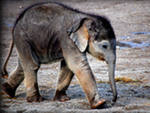 Родителям рекомендуется:показать ребенку картинки с изображением  диких животных, живущих в жарких странах: жирафа, бегемота, зебры, дикобраза, слона, льва, тифа, леопарда, кенгуру, верблюда, носорога;                                                                                                       рассказать об их внешних признаках, характерных повадках;                     задать вопросы ребенку: «Какие     животные живут там, где жарко? Чем они питаются? Кого из них ты видел в зоопарке?»;     .                                                                          Пусть ребенок сделает звуковой анализ слов лама, слон, тигр, разделит на слоги слова лев, зеб-ра, кро-ко-дил, кен-гу-ру, Поиграйте с ребенком в игру «У кого — кто?» 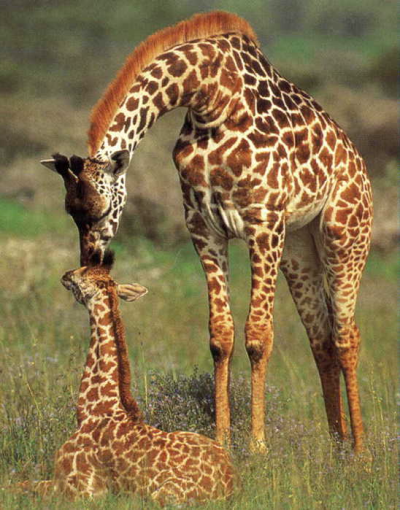 У тигра — тигренок (тигрята).                                                                                                               У льва — львенок (львята).                                                                                                                             У кенгуру — кенгуренок (кенгурята).                                                                                                               У слона — слоненок (слонята).Поиграйте в игру с мячом «Чей? Чья? Чье? Чьи?» Хвост льва (чей?) — львиный.                                                                                                  Усы тигра (чьи?) — тигриные.                                                                                           Хобот слона (чей?) — слоновий.                                                                                              Глаза обезьяны (чьи?) — обезьяньи.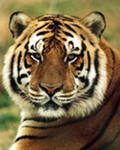 Помогите ребенку составить рассказ-описание об одном из животных по образцу: Это тигр. Он живет в жарких странах. Я его видел в зоопарке. Он большой, рыжий, полосатый. У него крупная голова, мощные лапы и длинный хвост. У тигра зоркие глаза, чуткие уши и острые зубы.                        Он охотится на других животных. Его дети называютсятигрята.Дидактическая игра «Назови семью»: папа — лев, мама — львица, детеныш — львенок (детеныши — львята) ... .Дидактическая игра «Кто живет в Африке?»                     Африке живут ... (львы, тигры...). Кого вылечил доктор? (Львов, тигров...) Кем был доволен доктор? (Львами, тиграми...) О ком вспоминал Айболит дома? (О львах, 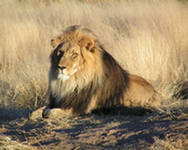 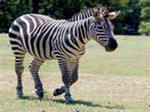 